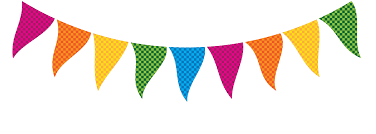 “NOT YOUR AVERAGE HOLIDAY” CAMPWho doesn’t love the holidays?!?  At our “Not Your Average Holiday” Camp, every day will be a holiday… just not your average holiday.  For this not very average camp, campers will have the opportunity to experience some unusual and absurd holidays or “national days”, all wrapped up in one exciting, and maybe even a little bizarre, week.  Come join Mrs. Burke and Mrs. Corio for a week of crafts, games, stories and strange holiday fun!Who:  All incoming K-3 students (as of 2022-2023 school year) Where: Mercymount – Miss Lena’s Room (drop-off/pick-up at classroom door)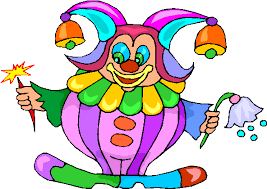 When: Monday, June 13th – Friday, June 17th Time: 9:00am – 2:00pm (please bring lunch/snack) Cost: $325~~~~~~~~~~~~~~~~~~~~~~~~~~~~~~~~~~~~~~~~~~~~~~~~~~~~~~~~~~~~~~~~~~~~~~~~~~~“Not Your Average Holiday” Camp Permission SlipChild’s Name: ________________________________________________________Parent(s) Name: ______________________________________________________Cell Phone: __________________________________________________________Email: _____________________________________________________________ Health concerns or allergies: Yes _______________   No ________________If yes, please explain: ____________________________________________________________________________________________________________________Signed: ______________________________________ Date: _________________Please send completed form in with payment by Friday, June 3, 2022.Sign up before it’s too late!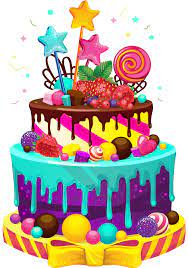 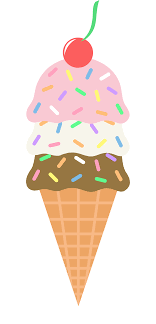 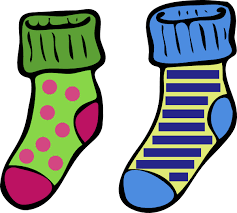 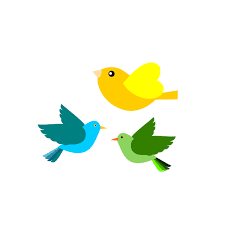 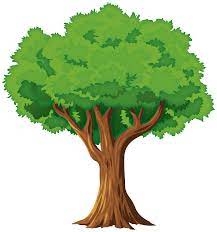 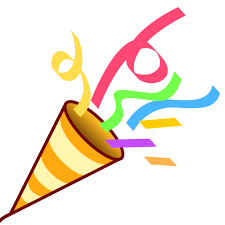 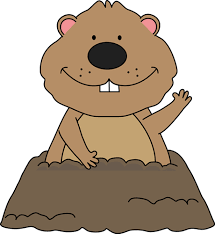 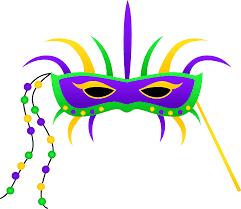 